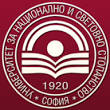              УНИВЕРСИТЕТ ЗА НАЦИОНАЛНО И СВЕТОВНО СТОПАНСТВОФинансово-счетоводен Факултет Протокол  от заседание на Факултетна комисия за насърчаване и оценяване на научно-изследователската дейност на Финансово-счетоводен факултет относно приемане на Правила за разпределение на средствата за материално стимулиране на публикационната активност на академичния състав във ФСФ Дата на провеждане на заседанието: 17.11.2022 г.Списък на участниците в заседанието: проф. д-р Емил Асенов,доц.д-р Михаил Мусов ,гл.ас.д-р Милена Миодраг Ковачевич ,гл. ас. д-р Тома Дончев ,Камелия Пенкова ,Величка Велева , Атанаска Георгиева .По повод на решението за материално стимулиране на публикационната активност (втори  стълб) в УНСС факултетна комисия за насърчаване и оценяване на научно-изследователската дейност на Финансово-счетоводен факултет прие следния проект на: Правила за разпределение на средствата за материално стимулиране на публикационната активност на академичния състав в Финансово-счетоводен факултет                                                 Общи положенияЧл.1.Правилата за разпределение на средствата за материално стимулиране на публикационната активност на академичния състав във ФСФ в съответствие с Правилата за материално стимулиране на публикационна активност на академичния състав на УНСС са съобразени със следните параметри:1.Факултетният бюджет на ФСФ за материално стимулиране на публикационната активност (втори  стълб) е формиран по служебен ред на базата на информацията, налична в УИС-НИД. Втори стълб се формира по Методика за разпределение на средствата, предназначени за формиране на факултетни бюджети за материално стимулиране на публикационната активност (втори стълб на материалното стимулиране)2.Факултетният бюджет на ФСФ за материално стимулиране на публикационната активност се разпределя към членовете на академичния състав на ФСФ въз основа на правила за разпределение на средствата за материално стимулиране, приети на заседание на факултетния съвет и утвърдени от декана на факултета.3. Правилата за разпределение на средствата за материално стимулиране във факултета съдържат: начина на оповестяването им сред членовете на академичния състав на факултета, както и начина на оповестяването на авторите (съавторите), получили средства за материално стимулиране.Чл.2. Общият факултетен бюджет за материално стимулиране на публикационната активност включва средствата, разпределени към факултетите по реда на чл. 10 от „Правила за материално стимулиране на публикационна активност на академичния състав на УНСС“ и могат да включва допълнителни собствени средства.Чл.3.Правилата за разпределение на средствата за материално стимулиране на публикационната активност на академичния състав в ФСФ подлежат на периодична актуализация с оглед на промените в нормативните изисквания по съответния ред.                                                                        ОбхватЧл.4 Право на материално стимулиране имат само лицата, които са били членове на академичния състав на ФСФ към датата на излизане на публикацията. На материално стимулиране подлежат единствено публикациите за календарната година, предхождаща текущата година на премиране.Чл. 5. Не подлежат на материално стимулиране:1. Публикации, в които не е отразена принадлежността към УНСС ;2. Публикации, които не са вписани в Университетската информационна система НИД (УИС-НИД)  до 31 октомври на текущата година на премиране;3. Неиздадени ръкописи.Чл.6. Отговорност на всеки автор (съавтор) – член на академичния състав на ФСФ е да следи за наличието и коректността на записите на своите публикации в УИС-НИД. Всеки автор трябва да  провери за наличието  на своите публикации, както на своята лична страница , така и за наличието на тези публикации  във справката за публикации  на ФСФ. В случаите когато се открие липса или несъответствие се осъществява контакт с  УИС на УНСС за да отразят пропуснатите данни за извършени публикации.Чл.7. Методиката за разпределение на средствата за материално стимулиране на публикационната активност в ФСФ се прилага от Комисия за стимулиране и оценяване на публикационната активност в ФСФ с председател зам.декан по НИД и включва по двама представители от всяка катедра.Чл.8. В интранет страницата на УНСС се публикуват „Правила за разпределение на средствата за материално стимулиране на публикационната активност на академичния състав в ФСФ“ .
Методика за разпределение на средствата за материално стимулиране на публикационната
активност в ФСФЧл.9. (1) Средствата за материално стимулиране на публикационната активност се разпределят към авторите (съавторите) на базата на постигнатите от тях изследователски точки.(2) Изследователските точки отразяват публикационния актив, изчислен на базата на публикациите за календарната година, предхождаща текущата календарна година на премиране.
(3) Изследователските точки за публикациите се изчисляват като към всяка публикация, подлежаща на премиране, се приложат коефициентите съгласно Приложение 1.
(4) Коефициентите се определят с оглед на: 1.вида на публикацията (студия, статия, доклад, книга, монография и глава от книга/монография);2. дела на съавторите от УНСС в общия брой автори.(5) Изследователските точки на автор (съавтор) се определят на базата на изследователските точки за реализираните от автора публикации, коригирани за броя на съавторите от УНСС, настоящи или бивши членове на академичния състав към датата на излизане на публикацията. В случай, че статия/студия се публикува няколко пъти (например, първият път на български език, а след това се публикува на чужд език), материално се стимулира само първата по ред публикация.
(6) Приложение 1 подлежи да периодични актуализации с оглед на промените в нормативните
изисквания, въз основа на които се оценява изследователската дейност на УНСС, както и финансовата устойчивост на методиката.Чл. 10. (1) Средствата се разпределят по следната формула:където:Ri сумата за материално стимулиране, която получава съответния автор / съавтор (лв.);FAF – общата сума на факултетния бюджет за материално стимулиране на публикационната активност (втори стълб) за съответната календарна година (лв.);Pi – изследователските точки, които получава съответния автор / съавтор за своята публикационна активност през предходната календарна година (бр.);n – членовете на академичния състав на факултета (бр.). (2) Изследователските точки на съответния член на академичния състав на ФСФ се изчисляват като към всяка публикация, подлежаща на премиране, се приложат коефициентите съгласно Приложение 1.Ред за определяне на средствата за материално стимулиране на публикационната активност във ФСФЧл.11. Комисията за стимулиране и оценяване на публикационната активност в ФСФ, на основата на информация за вписани публикации на академичния състав в Университетската информационна система НИД (УИС-НИД) изчислява изследователските точки на членовете на академичния състав (в съответствие с формулата в чл.10) и подготвя предложение за Разпределение на факултетния бюджет на ФСФ към членовете на академичния състав на ФСФ.Чл.12. Разпределението на факултетния бюджет на ФСФ към членовете на академичния състав се обсъжда и приема от ФС до 30 ноември, след което деканът подава до зам.ректора, отговарящ за НИД, Доклад за материално стимулиране на публикационната активност на членовете на академичния състав на ФСФ.(1) До 10 декември заместник-ректорът, отговарящ за НИД, изготвя обобщен доклад за материално стимулиране на публикационната активност за годината на премиране (първи и втори стълб). Докладът се одобрява от Ректорския съвет на УНСС и се предава в дирекция „Човешки ресурси“.(2) Възнагражденията за материално стимулиране на публикационната активност се изплащат през м. декември на годината на премиране.Приложение 1. Коефициенти за определяне на точковия актив на публикации на академичния състав на ФСФ
 Проекта за правила за разпределение на средствата за материално стимулиране на публикационната  активност на академичния състав във ФСФ  да бъде представен за приемане от  ФС на ФСФ на 21.11.2022 год.                                                                   Председател на ФКНОНИД : проф.д-р Емил АсеновПубликацииКф.за публикацииСтатия публикувана в индексирано научно списание във вторични бази данни с научна информация EBSC, CEEOL,RePEc, ERIH+, ProQuest и др.5 т. - на български/ 6 т - на чужд езикСтудия публикувана в индексирано научно списание във вторични бази данни с научна информация EBSCO, CEЕOL,RePEc, ERIH+, ProQuest и др6 т.- на български/ 7 т. - на чужд езикГлава от книга/монография, индексирана във вторични бази данни с научна информация EBSC, CEEOL,RePEc, ERIH+, ProQuest и др.6 т.- на български/ 7 т. -на чужд езикКнига/монография индексирана във вторични бази данни с научна информация EBSC, CEEOL,RePEc, ERIH+, ProQuest и др8 т.- на български/ 9 т. - на чужд езикДоклад в сборник от научна конференция, индексиран във вторични бази данни с научна информация EBSCO, CEEOL.RePEc, ERIH+, ProQuest и др3т. - на български/ 4 т. - на чужд език